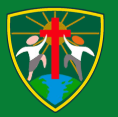 In times of TroubleOpening PrayerLeader: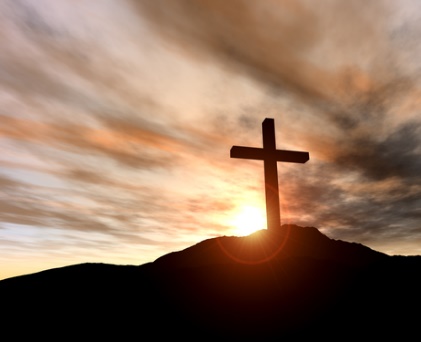 For God alone my soul waits in silence,
for my hope is from him.
He alone is my rock and my salvation, my fortress;
I shall not be shaken.
On God rests my deliverance and my honour;
My mighty rock, my refuge is in God.
Trust in him at all times, O people;
Pour out our heart before him;
God is a refuge for us. — Psalm 63: 5-8Music reflection:Faithful One (Youtube: https://www.youtube.com/watch?v=Uxviwvjyg1w)Brian DoerksenFaithful one, so unchanging
Ageless one, you’re my rock of peace
Lord of all I depend on you
I call out to you, again and again
I call out to you, again and again.You are my rock in times of trouble
You lift me up when I fall down
All through the storm
Your love is, the anchor
My hope is in You alone.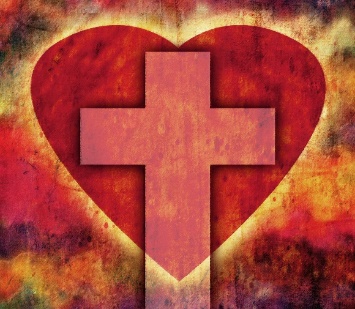 Reader 1:May you recognise in your life the presence, power, and light of your soul.
May you realise that you are never alone,
That your soul in its brightness and belonging connects you intimately with the rhythm of the universe.
Reader 2:May you have respect for your own individuality and difference.
May you realise that the shape of your soul is unique,
that you have a special destiny,
In your life there is the wonder of beauty, goodness and eternity.Reader 3:May you see yourself with the same delight, pride, and expectation with which
God sees you in every moment and love you.
Leader:Let us use the word that Jesus gave us as we say:The Lord’s PrayerOur Father who art in heaven,
hallowed be thy name.
Thy kingdom come.
Thy will be done on earth,
as it is in heaven.Give us this day our daily bread,
and forgive us our trespasses,
as we forgive those who trespass against us,
and lead us not into temptation,
but deliver us from evil.Amen.Leader:
With God’s help we remain dedicated to one another and to the healing ministry that is our work.  Let us keep in mind the assurance given by Jesus:"Come to me, all you that are weary and are carrying heavy burdens, and I will give you rest.  Take my yoke upon you, and learn from me; for I am gentle and humble in heart, and you will find rest for your souls.  For my yoke is easy, and my burden is light."—(Matthew 11: 28-30)We offer all our prayers through our Lord Jesus Christ, your Son,
who lives and reigns with you and the Holy Spirit,
one God, for ever and ever.
Amen. Learning Project WEEK 3 - ViewpointsLearning Project WEEK 3 - ViewpointsAge Range: Y5/6Age Range: Y5/6Weekly Maths Tasks (Aim to do 1 per day)Weekly Reading Tasks (Aim to do 1 per day)Get your child to play on Times Table Rockstars. If your child works on Numbots in school they can access this with the same login. Ask your child to show everything they know about fractions on a piece of paper. This could be pictures, diagrams, explanations, methods etc. Get them to be as creative as they want to be. Allow your child to play on Hit the Button -  focus on times tables, division facts and squared numbers. Direct your child to practise matching fractions on this game. Get them to work on the mixed numbers. Daily arithmetic for different areas of maths. Ask your child to work on level 4, 5 and 6 activities and try to focus on fractions. Get your child to work on their reasoning and problem solving by practising past SATs questions that are broken down into topic areas and have videos linked to them that can be watched if needed. As these are older papers these are suitable for both years 5 and 6. Click on one of the topic areas listed to gain access to the questions. Look at https://whiterosemaths.com/homelearning/ who are doing live home learning each day with activities for your children to completed. Ask your child to read a chapter from their home reading book or a book that they have borrowed from the library. Following this, ask your child to create a set of multiple choice questions about what they have read.  Encourage your child to note down any unfamiliar words from the chapter they have read. Explore the meanings of these words by using a dictionary, reading around the sentence or using print conventions. Direct your child to Love Reading. Ask them to explore the Book of the Month and previous books of the month. How many have they read? Your child can log on to Bug Club/Oxford Owl and read a book that matches their book band. After this, direct your child to review the text and justify their opinion with examples from the text.  Weekly Spelling Tasks (Aim to do 1 per day)Weekly Writing Tasks (Aim to do 1 per day)Encourage your child to practise the Year 5/ 6 Common Exception Words (see list)Then ask your child to choose 5 Common Exception words. They can then write a synonym, antonym, the meaning and an example of how to use the word in a sentence.Practise spellings on Spelling Frame. Ask your child to create a word bank of feelings that they have felt over the week. They may be able to identify any spelling rules the adjectives contain. Encourage them to try and include an adjective with a silent letter. Get your child to proofread their writing from the day. They can use a dictionary to check the spelling of any words that they found challenging. This will also enable them to check that the meaning of the word is suitable for the sentence.  Ask your child to write a blog post summarising the events from the day/week. Encourage them to think about how the language they use may be more informa. Your child will be composing an email or writing a formal letter to a 12 year child from a country of their choice. Ask them to describe what is happening in the world at the moment. They can then compose a reply. How does each world differ? Encourage your child to put themselves in their Mum’s or another family member’s shoes. Can they write a poem about how they might be feeling with what is happening in the world currently? People should be able to express their opinion on social media platforms. Do you agree/disagree? Your child can write a discussion about this statement.Story Task: They’ve now created a setting and character for a story genre of their choice. Talk to your child about what is going to happen in their story? Ask them to plan their story thinking about a book of the same genre. Whose viewpoint are they going to write the story from? Learning Project - to be done throughout the weekLearning Project - to be done throughout the weekThe project this week aims to provide opportunities for your child to learn more about different viewpoints. Learning may focus on physical viewpoints in terms of what you can see outside of the window at home, what others can see looking into your home and then progress onto personal viewpoints and of others.Viewpoints and Mood - Ask your child to look into a room in the home and think about how it makes them feel. They can then either draw something linked to how they feel when looking in the room or draw an object from the room and then colour, shade or paint it in a colour that reflects their current mood. Birmingham Views- The Alpha Tower, The Rotunda and the BT Tower are just some of the famous viewpoints within Birmingham. Your child can choose a Birmingham viewpoint and use Google Earth or Google Maps to create an accurate scaled map of the location of the landmark. They may wish to identify all of the Birmingham viewpoints on their map. Viewpoints from Around the World - Your child can research famous viewpoints from around the world (e.g. The Eiffel Tower). Ask them to draw what they think they would see from this viewpoint. After this, they can design and create a miniature scale of the landmarks that give these viewpoints. Encourage them to evaluate their creations. A change in Viewpoints- How did Martin Luther King and Rosa Park’s actions and views shape society today? Challenge your child to compare and contrast viewpoints from then and now on people’s race, culture and religion. How has this improved society’s attitudes towards those who are different to ourselves? Debate- Is good more powerful than evil? Is it worse to fail at something or never attempt it in the first place? Is it more important to be liked or respected? Ask your child to choose a question to answer, write a speech and use real -life examples to justify their opinion. Prayer ServiceAt the bottom of this document, a Prayer Service has been added for ‘Times of Trouble’. As a family, take part in the Prayer Service to pray for those in need during this difficult time.  The project this week aims to provide opportunities for your child to learn more about different viewpoints. Learning may focus on physical viewpoints in terms of what you can see outside of the window at home, what others can see looking into your home and then progress onto personal viewpoints and of others.Viewpoints and Mood - Ask your child to look into a room in the home and think about how it makes them feel. They can then either draw something linked to how they feel when looking in the room or draw an object from the room and then colour, shade or paint it in a colour that reflects their current mood. Birmingham Views- The Alpha Tower, The Rotunda and the BT Tower are just some of the famous viewpoints within Birmingham. Your child can choose a Birmingham viewpoint and use Google Earth or Google Maps to create an accurate scaled map of the location of the landmark. They may wish to identify all of the Birmingham viewpoints on their map. Viewpoints from Around the World - Your child can research famous viewpoints from around the world (e.g. The Eiffel Tower). Ask them to draw what they think they would see from this viewpoint. After this, they can design and create a miniature scale of the landmarks that give these viewpoints. Encourage them to evaluate their creations. A change in Viewpoints- How did Martin Luther King and Rosa Park’s actions and views shape society today? Challenge your child to compare and contrast viewpoints from then and now on people’s race, culture and religion. How has this improved society’s attitudes towards those who are different to ourselves? Debate- Is good more powerful than evil? Is it worse to fail at something or never attempt it in the first place? Is it more important to be liked or respected? Ask your child to choose a question to answer, write a speech and use real -life examples to justify their opinion. Prayer ServiceAt the bottom of this document, a Prayer Service has been added for ‘Times of Trouble’. As a family, take part in the Prayer Service to pray for those in need during this difficult time.  Additional learning resources parents may wish to engage withAdditional learning resources parents may wish to engage withClassroom Secrets Learning Packs - These packs are split into different year groups and include activities linked to reading, writing, maths and practical ideas you can do around the home. Twinkl - to access these resources click on the link and sign up using your own email address and creating your own password. Use the offer code UKTWINKLHELPS. Headteacherchat - This is a blog that has links to various learning platforms. Lots of these are free to access. www.musicaltoad.co.uk  Mr Shepherd (our music teacher) website with the music and songs we have been learning with him in class.https://www.youtube.com/watch?v=d3LPrhI0v-w – This is just an example link of Joe Wicks children body coach lessons. If you search him on youtube you will find some more great exercise activities to get the children moving. Classroom Secrets Learning Packs - These packs are split into different year groups and include activities linked to reading, writing, maths and practical ideas you can do around the home. Twinkl - to access these resources click on the link and sign up using your own email address and creating your own password. Use the offer code UKTWINKLHELPS. Headteacherchat - This is a blog that has links to various learning platforms. Lots of these are free to access. www.musicaltoad.co.uk  Mr Shepherd (our music teacher) website with the music and songs we have been learning with him in class.https://www.youtube.com/watch?v=d3LPrhI0v-w – This is just an example link of Joe Wicks children body coach lessons. If you search him on youtube you will find some more great exercise activities to get the children moving. 